Zásady správneho domáceho kompostovaniaKompostovanie je prirodzený a riadený proces, ktorým premieňame bioodpad a inú organickú hmotu na kvalitné hnojivo pre našu záhradku – kompost.Domáce kompostovanie má tú výhodu, že vieme, čo si do kompostu dáme a výsledný kompost ostáva priamo využiteľný pre naše potreby. Môžeme takto vrátiť záhradke živiny, ktoré sme z nej formou úrody odobrali.Čo patrí a čo nepatrí do kompostuOdpady môžeme z hľadiska kompostovania rozdeliť na: vhodné na kompostovanie – patria do kompostupodmienečne vhodné na kompostovanie – patria do kompostu po úpravenevhodné na kompostovanie – nepatria do kompostuOdpady vhodné na kompostovanieTieto odpady môžeme dávať priamo do kompostu bez zložitejšej úpravy.Prevažne ide o nasledovné odpady:bioodpad z kuchyne – rastlinné zvyšky z čistenia ovocia a zeleniny; čajové vrecúška;usadeniny z kávy a pod.bioodpad z domácnosti – kvety, zemina z kvetináčov; drevný popol a pod.bioodpad zo záhrady – pokosená tráva; zvyšky zeleniny, ovocia;  vypletá burina (okrem burín s vyzretými semenami a niektorých druhov; lístie; konáre a pod.bioodpad z chovu hospodárskych zvierat – hnoj, močovka z chovu dobytka,kompostovacie prísady – vápno, rohovinová múčka; rôzne urýchľovače kompostovania; a pod. Slúžia na doplnenie živín, mikroorganizmov, alebo ničia zápach a prekyslenie. Niektoré suroviny treba pred kompostovaním upraviť. Najmä konáre odporúčame posekať alebo zoštiepkovať.Odpady podmienečne vhodné na kompostovanieIde o špecifickú skupinu odpadov, ktoré po určitej úprave môžu byť kompostované:časti rastlín napadnuté chorobami a parazitmi - napadnuté rastliny vložíme do nádoby (starý sud, vanička a pod.), navlhčíme a posypeme vápnom. Do kompostu ich použijeme až po ukončení termickej reakcie.buriny s vyzretými semenami a niektoré druhy burín rozmnožujúcich sa koreňmi- Klíčivosti môžeme zamedziť 2 spôsobmi:1. rastliny vložíme do nepriehľadného čierneho plastového vreca, navlhčíme, pevne zviažemea necháme na slnku min. 14 dní zapariť. Potom obsah vreca už môžeme kompostovať.2. rastliny vložíme do nádoby s vodou a necháme min. 14 dní skvasiť. Keď obsah nádoby užpení, môžeme ho skompostovať. Vodu môžeme použiť na zálievku, je bohatá na živiny.chemicky ošetrené rastliny – neodporúčame kompostovaťrastliny tesne po ošetrení. orechové lístie –odporúčame orechové lístie na jeseň zhrabať na kopu pri komposte spolu s iným lístím a počas zimy ho postupne pridávať do kompostu s kuchynským a iným bioodpadom. Určite orechové lístie nespaľujte, je to zakázané a ani nevhadzujte do zmesového odpadu. Ochudobňujete sa tým o organickú hmotu potrebnú pre vašu záhradu.Odpady nevhodné na kompostovanienerozložiteľné odpady – sklo, kovy, plasty, väčšina textilu, papier, nápojové kartóny, plienky a pod.odpady s obsahom nebezpečných látok a ťažkých kovov – farby, lieky, oleje, batérie, chemické prostriedky, prach zo zametania a vysávania  a pod.suroviny podozrivé z obsahu patogénnych mikroorganizmov – výkaly mäsožravých zvierat (pes, mačka a iné); výkaly chorých, cudzích a neznámych zvierat; ľudské výkaly; kaly zo žúmp a septikov. Ak je kompost používaný pre produkčnú záhradu, hrozí prenos ochorení.bioodpady s nadmerným rizikom vzniku zápachu a prilákania nežiaducich zvierat - mäso, kosti, mliečne produkty, veľké množstvá varenej stravy. bioodpady s obsahom soli, minerálnych olejov a pod. –suroviny a zemina kontaminovaná posypovou soľou Uhlíkaté suroviny – sú chudobné na živiny, patrí sem: zhrabané lístie, piliny, hobliny, slama, drevná štiepka, konáre, kukuričné kôrovie, papierové vreckovky, orechové škrupiny, kôstky a pod.Dusíkaté suroviny – sú bohaté na živiny, patrí sem: kuchynský bioodpad, zhnité ovocie, čerstvo pokosená tráva, hnoj, trus, výlisky z ovocia, perie, vlna, vlasy a pod.Základné princípy kompostovaniaAk chceme, aby sa nám bioodpad rýchlo a správne skompostoval, treba dodržiavať niekoľkozákladných princípov:1. správny pomer uhlíkatých a dusíkatých surovín Pre správne namiešanie môžeme uhlíkaté suroviny dočasne skladovať pri komposte  a pridávať ich postupne k dusíkatým v priebehu ich vzniku, výborným urýchľovačom kompostovacieho procesu je hnojovica (moč zvierat). Je dôležité uhlíkaté a dusíkaté suroviny neukladať vo vrstvách, ale premiešať ich navzájom.2. dostatočný prístup vzduchu –Preto sú dôležité vetracie otvory v kompostéroch. Vzduch zabezpečíme tiež prehodením kompostu, čím sa materiál aj premieša.  odporúčame prehodiť raz za 1– 2 mesiace,min. však na jar a na jeseň.3. správna vlhkosť kompostovaného materiálu Optimálne je, keď je kompost vlhký, nie mokrý ani suchý. Premočeniu a aj vyschnutiu zabráni zakrytie kompostu strieškou alebo geotextíliou. Geotextília je netkaná priedyšná textília, prepustí vzduch, ale keď nasiakne vodou, voda steká po geotextílii a nepremočí kompost. Geotextília vytvorí mikroklímu, v ktorej kompostovací proces prebieha rýchlejšie a lepšie. 4. správna veľkosť surovín – čím sú kompostované častice menšie, tým sa rýchlejšieskompostujú. Ak sú však častice veľmi malé, hrozí, že v komposte bude nedostatok vzduchu, čo znamená zápach. Väčšinou treba skrátiť ťažšie rozložiteľné uhlíkaté suroviny -môžeme to dosiahnuťsekaním, lámaním, strihaním, alebo suroviny podrviť .Umiestnenie kompostoviskaKompostovisko umiestnime na tienisté miesto – najlepšie pod stromy–aby nebolo vystavené priamemu slnku, čím sa kompostovanie zastaví. Kompostovaný materiál by mal mať kontakt so zemou, aby k nemu mali prístup organizmy, ktoré napomáhajú rozkladu materiálu – dážďovky, roztoče, chvostoskoky a pod.Rôzne typy kompostérovKompostovať môžeme jednoducho na kope – v hrobli, alebo použijemenejaký typ kompostovacieho zásobníka (kompostér) napr: drevené kompostéry, betónové, tehlové a kamenné kompostéry ,pletivové kompostéry, plastové kompostéry. Treba dávať pozor na to, aby mali dostatok vetracích otvorov. Prečo nespaľovať odpady v záhradeAk nie je bioodpad dostatočne vysušený, nedokonale horí či skôr tlie a dymí. Teplota horenia je nízka a vzniká množstvo jedovatých látok, aj silno toxický oxid uhoľnatý. Ak do dymiacej kopy na podporu horenia pridáme ešte aj plasty, či gumu, vzniká široké spektrum nebezpečných látok. Takto si zamorujeme prostredie, kde žijeme. Navyše domáce spaľovanie odpadu je zakázané. Zakazuje to zákon o odpadoch, zákon o ochrane pred požiarmi a občiansky zákonník. Preto bioodpad treba skompostovať, ako je uvedené vyššie. 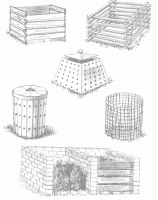 